Al 	 Comune di Palermo  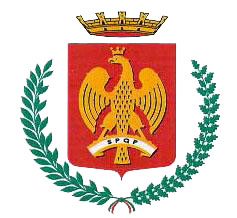       Servizio Sostegno alla Comunità,         Contrasto alla Povertà e Servizio Sociale           U.O. Interventi per Disabili	Via F. Taormina, 1 – 90128 Palermo	Tel. 0917409471 – 091421491  	ufficioh@comune.palermo.it	personefragili@cert.comune.palermo.it          OGGETTO:  Richiesta tessera trasporto extraurbano (tessera A.S.T.) in favore di soggetti                                   disabili. (ai sensi delle LL.RR. n° 68/81 art. 21 e n° 9/92) - Anno 2022/2023 Il/La sottoscritt  ………………………………………………………………………………………..………..…………………..….………nat …. a ……………………………………………………………..……………….……… il …….………………………..…..……..……residente a ………………………………………………………….……………………………… prov. ………………….…..…….…..... via …………………………………………………………………………………………………..……………. n°………………..……......codice fiscale ……………………………………………..…………… e-mail ……………………..….……………………………………recapiti telefonici: ………………………………………………………………………………………….…………….………………..…… CHIEDE 5 1 Per se stesso/aOvvero in qualità di:  51 Genitore (esercente la potestà)Legale Rappresentante (così come previsto al Codice Civile allegando relativo decreto di nomina):          5 1 Tutore 51 Amministratore di Sostegno5 1 Curatore 51 Altro …………………………………………………………………………………………………...Per il/la Sig./ra (soggetto con disabilità) …………………………………………………….……………..……….…………nat …. a ……………………………………………………………..……………….……… il …….………………………..…..……..……residente a ………………………………………………………….……………………………… prov. ………………….…..…….…..... via …………………………………………………………………………………………………..……………. n°………………..……......codice fiscale ……………………………………………..…………… e-mail ……………………..….……………………………………recapiti telefonici: ………………………………………………………………………………………….…………….………………..…… Il rilascio della tessera di libera circolazione per i mezzi di trasporto extraurbano dell'Azienda Siciliana Trasporti, per l’anno 2022/2023.Consapevole della responsabilità penale cui può andare incontro in caso di dichiarazione falsa o non corrispondente al vero, ai sensi degli artt. 47, 75 e 76 del D.P.R. n° 445 del 28/12/2000  DICHIARA di essere informato, avendo preso visione di apposita informativa pubblicata sul sito del Comune e resa disponibile dall’ufficio cui è indirizzato la presente istanza, ai sensi e per gli effetti degli articoli 13 e seg. del Regolamento Generale sulla Protezione dei Dati (RGPD-UE 2016/679), che i dati personali raccolti saranno trattati, anche con strumenti informatici, esclusivamente nell’ambito del procedimento per il quale la presente istanza/dichiarazione viene resa; che le copie dei documenti allegati alla presente, sono conformi agli originali; ALLEGA5 1 Copia del certificato attestante lo status di portatore di handicap (ex lege 104/92);5 1 Copia del certificato attestante l’invalidità non inferiore al 67% o equiparati;(sono equiparati agli invalidi civili: ciechi civili affetti da cecità assoluta o con residuo visivo non superiore ad 1/10 in entrambi gli occhi con eventuale correzione; invalidi del lavoro dal 34% ex T.U. 1124/65; invalidi per servizio e di guerra con minorazioni ascritte dalla 1° alla 4° categoria previste dalle norme; sordi congeniti o divenuti tali prima dell’apprendimento della lingua parlata.) 51 Copia Nomina/Giuramento in qualità di ………………………………………………………………..………...5 1 Copia documento d’identità;5 1 1 Fotografia formato tessera;5 1  Ricevuta di versamento di euro 3,38 della BNL (BANCA NAZIONALE DEL LAVORO) su c/c n°   00200002 intestato "Azienda Siciliana Trasporti, o ricevuta di bonifico bancario di euro 3,38 sul seguente IBAN: IT11S0100504600000000200002, o ricevuta di pagamento vaglia postale di euro 3,38 intestato "Azienda Siciliana Trasporti - via Caduti Senza Croce   n° 28 Palermo".Luogo e data ……………………………….				   							   IL RICHIEDENTE	                                                                                                 ……..……………………………………….